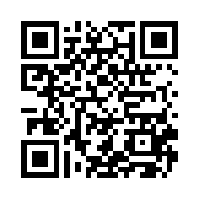 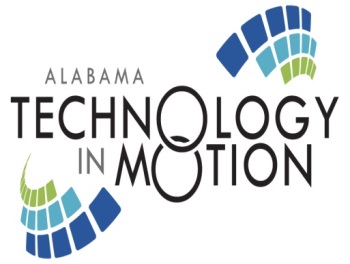 Vanessa H. Webster				     915 S. Jackson Street  Technology in Motion Specialist                           Montgomery, AL 36104Central Alabama Regional Inservice Center                  334-229-4161 ofc							  334-377-1761 gvvwebster@alsde.edu                                         http://technologyinmotionasu.weebly.com‘Rules of Engagement: Using Digital Tools to Engage Participants’Interactive ResponsesKahoot!https://getkahoot.com/Todays Meethttp://www.todaysmeet.comPadlethttp://padlet.comhttp://padlet.com/vwebster/technmotionCloud-Based ProductivityAnswer Gardenhttp://www.answergarden.chhttp://answergarden.ch/view/141562Wordle.nethttp://wordle.netTagxedohttp://tagxedo.comRandom Name GeneratorsSuper Teacher Toolshttp://www.superteachertools.com/instantclassroom/random-name-generator.php